                                                                                             Government of Sierra Leone                                                                                                                MINISTRY OF HEALTH AND SANITATION  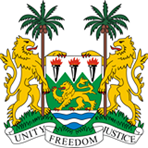 Health Education Division 									Updated 13th March, 2020Key messages on coronavirusFacts about coronavirusThe 2019 novel coronavirus (COVID-19) is a new virus that can make people sick.Signs and symptoms include fever, cough and difficulty in breathing.Sickness from coronavirus can range from not too serious to very serious and even death. For most people, sickness from coronavirus is not too serious.Coronavirus can spread from person to person.There is currently no case of coronavirus in Sierra Leone.For updates and information about coronavirus preparedness and prevention in Sierra Leone, please visit the Government of Sierra Leone Ministry of Health and Sanitation Directorate of Health Security and Emergencies:Website: http://www.dhse.gov.slFacebook page: Public Health National Emergency Operations Center, Sierra LeoneTwitter: @DhseMohsPreventionWash your hands frequently with soap and water.Washing our hands with soap and water frequently kills germs, including viruses, and is one of the best ways to keep healthy and help stop the spread of sickness.Use hand sanitizer if there is no water.Using hand sanitizer kills germs, including viruses, that may be on your hands.Avoid touching your eyes, nose and mouth with unwashed hands.Hands touch many surfaces and can pick up germs, including viruses, that are on those surfaces. When your hand touches those germs and then you touch your eyes, nose or mouth, the germs can enter your body and can make you sick.Cough and sneeze into your upper arm or sleeve.When you cough or sneeze, you spray small liquid droplets from your nose or mouth which can contain germs, including viruses.Coughing and sneezing into your upper arm or sleeve helps stop the droplets from spreading to others and onto surfaces.Avoid close contact with any person who is coughing, sneezing, or has a fever.When someone coughs or sneezes, they spray small liquid droplets from their nose or mouth which can contain germs, including viruses.If you are too close to a person with coronavirus who coughs or sneezes, you can breathe in the droplets and also get the sickness.If you plan to travel to any country where coronavirus is spreading, consider delaying your traveling until after the outbreak. If you must travel, it is important to follow advice for coronavirus prevention very closely to protect yourself and others.People without signs and symptoms of coronavirus do not need to wear a face mask.They can protect themselves from coronavirus by washing their hands frequently with soap and water, avoiding touching their eyes, nose or mouth with unwashed hands, coughing and sneezing into their upper arm or sleeve, and avoiding close contact with anyone who has fever, cough or difficulty in breathing.Face masks are recommended for people who have signs and symptoms of coronavirus or for people caring for someone who has signs and symptoms.What to do if you have signs and symptomsIf you have fever, cough, and difficulty in breathing, call 117 or go to the nearest hospital right away.Make sure to tell 117 or the health worker if you or someone you know has traveled to another country in the last 14 days.Getting early treatment can protect your family and loved ones from getting the sickness.If you have signs and symptoms while traveling, inform the transport staff or call 117 so they can help you get the care you need.Getting early treatment can protect and save lives.Avoid travel if you have a fever or cough.Social media tipsKnowledge is power, but when information shared is not based on facts and evidence, it can spread rumors and cause fear, panic and even harm.It is important to always make sure information is from a trusted source before sharing.Key trusted sources include the Government of Sierra Leone, World Health Organization (WHO), and the Centers for Disease Control and Prevention (CDC).It is good to cross-check with the website of the source to make sure what is being shared is actually true.You can help others stay healthy and prevent coronavirus by sharing messages on coronavirus put out by the Government of Sierra Leone.Traveling to Sierra LeoneIf you have traveled to or transited through, within the last 14 days before arriving in Sierra Leone, any country with 50 or more confirmed cases of coronavirus currently, you will be required to enter quarantine for up to 14 days.It is possible a person who has traveled to or transited through a country with ongoing spread of coronavirus may have come in contact with coronavirus and could carry the sickness into Sierra Leone. If a person gets sick from coronavirus once in Sierra Leone, they could spread the sickness to others. That is why it is important to have a way to monitor those travelers for up to 14 days before they move around in Sierra Leone.The length of time a person will spend in quarantine depends on how many days have passed since they traveled to or transited through a country with ongoing spread of coronavirus.Travelers in quarantine will be checked for signs and symptoms of coronavirus everyday by trained health workers.If a person in quarantine does not show signs and symptoms of coronavirus in the 14 days after they left the country with ongoing spread of coronavirus, the person can leave quarantine and continue their travel in Sierra Leone.A person who has been released from quarantine is not considered a risk for spreading coronavirus to others.If a person shows signs and symptoms of coronavirus while in quarantine, the person will be given the care that they need and tested for coronavirus.Visitors are not allowed to visit those in quarantine.